So You Don’t Have to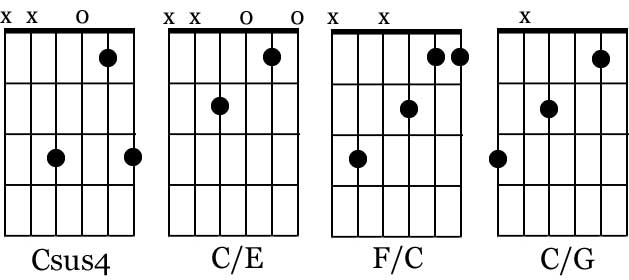 Love Me AnymoreIntro.:  |(C) / / (Csus4)| x 2(C) I'll be the bad guy, (Csus4) (C) I'll take the black eye (Csus4)(C) When I walk out, you can slam the (F) doorI'll be the S.O.B, (C) if that's what you (Am)need from meSo (G)you don't have to love me any-(C)more (G7)(C) When you and our friends talk, (Csus4) (C) make it all my fault (Csus4)(C) Tell 'em I'm rotten (C/E) to the (F)core (C)(F) I'll let it all slide, (C) get 'em all on (Am)your sideSo (G)you don't have to love me any-(C)more(Chorus)(F)I will (F/C)keep all those (F) memories of the (C)good times(C/G) Yeah, there were some good (C) timesSo (F)when you (F/C)think of (Dm)you and me(G) They won't even cross your mind(C) If the wine your (C/G)drinkin', (C) leads you to (C/G)thinkin'(C) That you want (C/E)what we (G)had be-(F)fore (F/C)(F) Girl you can call me, (C) I'll let it (Am)ring and ringSo (G)you don't have to love me any-(C)more (C/G)Inst.:  |(C)(C/G)|(C)(C/G)|(C)(C/G)|(F)  |(F)  |(C)(Am)|(G)  |(C)  |(Chorus)(F)I will (F/C)keep all those (F) memories of the (C)good times(C/G) Yeah, there were some good (C) timesSo (F)when you (F/C)think of (Dm)you and me(G) They won't even cross your mind(Tag)(F) If you need me to make you cry, (C) I don't want to but (Am)I'll trySo (G)you don't have to love me any-(C)more / (C/G)(Csus4)|(C) / (C/G)(Csus4)|(C) -----